Pleurothallis Species Data   SPECIES                   PROGENY         AWARDS                   AWARD  TYPE                                                        RANGE                               TEMP/LHT     BLOOM TIME                                             F-1/Total               AOS                                                                                                                                                                                                  PeakType species: Pleurothallis ruscifolia    Judging Scale – Pleurothallids.Lepanthes is a large genus of over 636 species. In spite of this, there are only 12 hybrids registered and only 0 intergeneric hybrids.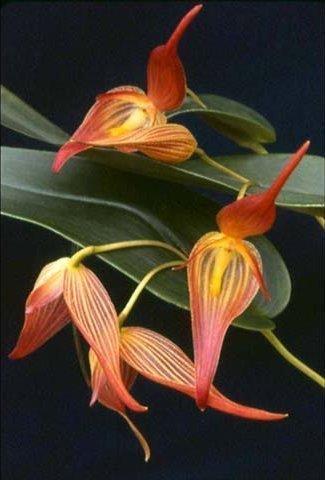 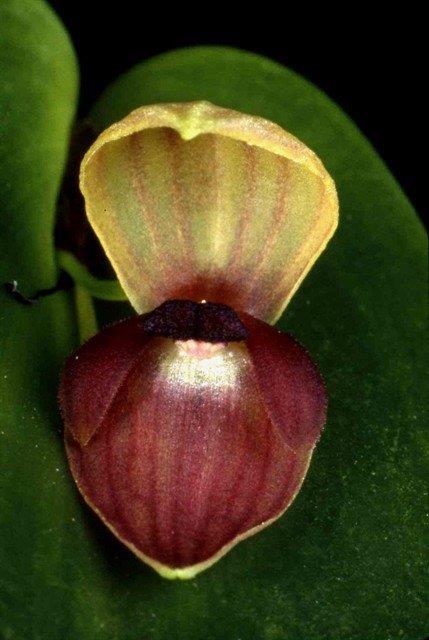                        Pleurothallis Safsax HCC 2004                                                          Pleurothallis Imp’s Pal HCC  1999                                gargantua4/452 AM, 3 HCCEcuadorLo/CoolFebruarymarthae2/254 AM, 1 CHMColombiaLo/CoolN/dnossax2/321 HCC, 1 CBRColombiaLo/ColdFebruaryteaguei3/3102 AM, 1 CBR, 1 CCE, 1 CHM, 1 HCC, 4 CCMEcuadorLo/WarmMarch